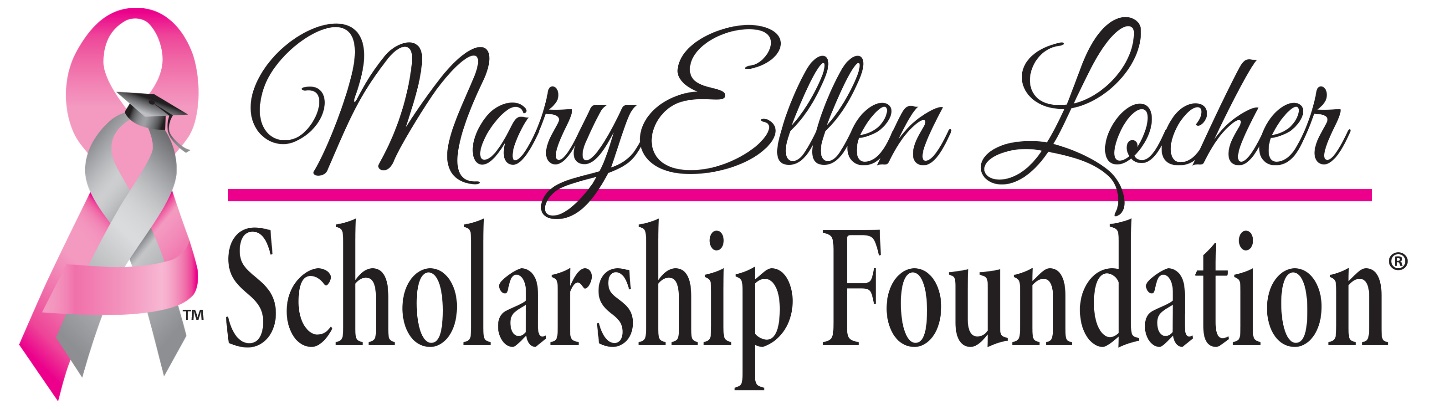 Renewal Application Form 2021-22Thank you for your interest in our scholarship program.  Please be sure you have included all required documents for consideration.  These are found on our website under “Application Checklist.”  IF ALL DOCUMENTS ARE NOT INCLUDED, WE CANNOT CONSIDER YOU FOR A SCHOLARSHIP. YOUR PERMANENT ADDRESS MUST BE WITHIN A 50-MILE RADIUS OF CHATTANOOGA, TENNESSEE TO BE ELIGIBLE.APPLICATION DEADLINE IS FRIDAY, JAN. 15, 2021.NOTE:  Please list COLLEGE honors, activities, employment, offices held, volunteer/church work, etc. on a separate sheet of paper and attach to this application. Do not include high school activities.Applicant Information:Applicant’s full name ____________________________________________________________Street address __________________________________________________________________City, state, zip code ______________________________________________________________Phone number _________________________Cell phone number _________________________Most used e-mail address _________________________________________________________Social Security number _______________________ Date of birth_________________________Gender ________________ U.S. citizen?  ____________________________________________Parent or Guardian Information:Parent(s) or guardian(s) name(s) ____________________________________________________Street address __________________________________________________________________City, state, zip code ______________________________________________________________Phone number _______________________ Parent cell number ___________________________Parent e-mail address ____________________________________________________________Medical History:Date of parent’s diagnosis ________________ Date of death (if applicable) ________________Age of parent at diagnosis ________________ Age at death (if applicable) _________________Applicant’s age at parent’s diagnosis ________ Applicant’s age at death (if applicable) _______Sibling Information:Names and ages ________________________________________________________________Personal Reference Information:Personal reference’s name   ________________________________________________________Street address__________________________________________________________________City, state, zip code ______________________________________________________________Phone number _____________________ Relationship to applicant ________________________Applicant’s Education Information:College currently attending _______________________________________________________Address _______________________________________________________________________Phone _______________________ Anticipated graduation date __________________________Current college major ____________________________________________________________ Are you applying for the “Tennessee Promise’’ program? YES ____________ NO ____________Name/year of high school you graduated from _________________________________________How did you hear about this scholarship? (school contact, physician, Internet research, friend or family member, etc). _____________________________________________________________Applicant and Parent/Guardian Affirmation:Applicant and Parent(s)/Guardian(s) affirm that the information provided on this application is accurate to the best of our knowledge.  Applicant and Parent(s)/Guardian(s) understand misrepresentations may constitute fraud which may result in loss of eligibility of this scholarship or have other legal consequences.  Applicant and Parent(s)/Guardian(s) give permission for any employee, Director, or Officer of the MaryEllen Locher Scholarship Foundation to review Applicant’s transcripts and other personal information.By applying for this scholarship, Applicant and Parent(s)/Guardian(s) agree to give the MaryEllen Locher Scholarship Foundation permission to use the applicant’s name, photographs of self and family, their likeness(es), and essay information on any and all promotional material, social media platforms, and websites of the MaryEllen Locher Scholarship Foundation or any of its partners, affiliates, and supporters. We understand that this application will become the property of the MaryEllen Locher Scholarship Foundation.______________________________________________________  	_______________Applicant Signature								Date______________________________________________________Applicant Name (Print)_____________________________________________________  	_______________Parent/Guardian Signature							Date______________________________________________________Parent/Guardian Name (Print)____________________________________________________  	_______________Parent/Guardian Signature							Date______________________________________________________Parent/Guardian Name (Print)